HarmonyOS/OpenHarmony应用开发-Stage模型ArkTS语言扩展能力基类ExtensionAbility模块提供对ExtensionAbility生命周期、上下文环境等调用管理的能力，包括ExtensionAbility创建、销毁、转储客户端信息等。说明:模块首批接口从API version 9 开始支持。模块接口仅可在Stage模型下使用。导入模块:import ExtensionAbility from '@ohos.app.ability.ExtensionAbility';接口示例：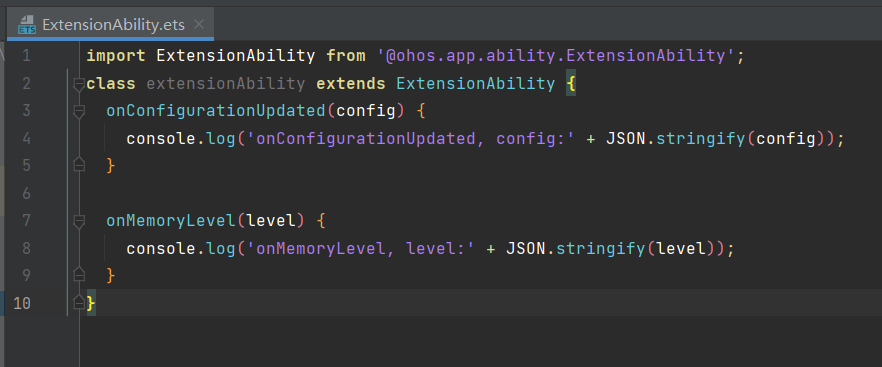 